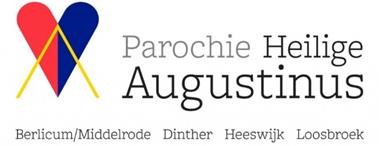 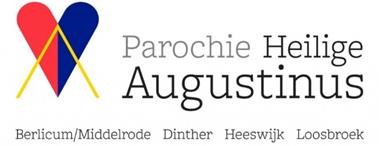 2 G E Z I N S V I E R I N G E N 2 0 2 1 - 2 0 2 2   G E Z I N S V I E R I N G E N 2 0 2 1 - 2 0 2 2   GEZINSVIERINGEN 2021-2022 Zaterdag 13-11-2021 19.00 uur  Sacramentskerk  Driezeeg 38, Middelrode Vrijdag 24-12-2021 19.00 uur  Zaterdag 12-2-2022 19.00 uur  Zaterdag 12-3-2022 19.00 uur  Zaterdag 10-4-2022 19.00 uur  Zaterdag 25-6-2022 19.00 uur  Contact: ChantalvanLith@outlook.com  UITNODIGING GEZINSVIERINGEN 2021-2022 Zaterdag 13-11-2021 19.00 uur  Sacramentskerk  Driezeeg 38, Middelrode Vrijdag 24-12-2021 19.00 uur  Zaterdag 12-2-2022 19.00 uur  Zaterdag 12-3-2022 19.00 uur  Zaterdag 10-4-2022 19.00 uur  Zaterdag 25-6-2022 19.00 uur  Contact: ChantalvanLith@outlook.com  Beste kinderen en ouders/verzorgers, Hierbij nodigen we jullie uit voor de gezinsviering van Parochie Heilige Augustinus op zaterdag 13 November. Zoals de naam al zegt, zijn de vieringen toegankelijk voor het hele gezin, en we gaan eindelijk weer samen met elkaar vieren in de Sacramentskerk in Middelrode.  Thema Tijdens de viering horen we het verhaal van  Sint-Maarten en wat dat te maken heeft met delen en licht. Knutselopdracht We vragen je om zelf een lampion te maken en deze met een lichtje mee te nemen naar de kerk.  Lezen Vind je het leuk om voor te lezen tijdens de viering, meld je dan zo snel mogelijk aan via Chantal. Haar email adres staat hieronder Wij mailen je tijdig de tekst ter voorbereiding. Familiekoor Vind je het leuk om tijdens de viering mee te zingen? Meld je dan aan en kom om 18.00 uur naar de kerk dan gaan we oefenen. Iedereen mag meezingen jong en oud. Aanmelden kan via ChantalvanLith@outlook.com, mocht je het vergeten dan ben je nog steeds welkom.  We hopen jullie met het hele gezin te verwelkomen op 13 november in de kerk. Met vriendelijke groet, Werkgroep gezinsvieringen Beste kinderen en ouders/verzorgers, Hierbij nodigen we jullie uit voor de gezinsviering van Parochie Heilige Augustinus op zaterdag 13 November. Zoals de naam al zegt, zijn de vieringen toegankelijk voor het hele gezin, en we gaan eindelijk weer samen met elkaar vieren in de Sacramentskerk in Middelrode.  Thema Tijdens de viering horen we het verhaal van  Sint-Maarten en wat dat te maken heeft met delen en licht. Knutselopdracht We vragen je om zelf een lampion te maken en deze met een lichtje mee te nemen naar de kerk.  Lezen Vind je het leuk om voor te lezen tijdens de viering, meld je dan zo snel mogelijk aan via Chantal. Haar email adres staat hieronder Wij mailen je tijdig de tekst ter voorbereiding. Familiekoor Vind je het leuk om tijdens de viering mee te zingen? Meld je dan aan en kom om 18.00 uur naar de kerk dan gaan we oefenen. Iedereen mag meezingen jong en oud. Aanmelden kan via ChantalvanLith@outlook.com, mocht je het vergeten dan ben je nog steeds welkom.  We hopen jullie met het hele gezin te verwelkomen op 13 november in de kerk. Met vriendelijke groet, Werkgroep gezinsvieringen Beste kinderen en ouders/verzorgers, Hierbij nodigen we jullie uit voor de gezinsviering van Parochie Heilige Augustinus op zaterdag 13 November. Zoals de naam al zegt, zijn de vieringen toegankelijk voor het hele gezin, en we gaan eindelijk weer samen met elkaar vieren in de Sacramentskerk in Middelrode.  Thema Tijdens de viering horen we het verhaal van  Sint-Maarten en wat dat te maken heeft met delen en licht. Knutselopdracht We vragen je om zelf een lampion te maken en deze met een lichtje mee te nemen naar de kerk.  Lezen Vind je het leuk om voor te lezen tijdens de viering, meld je dan zo snel mogelijk aan via Chantal. Haar email adres staat hieronder Wij mailen je tijdig de tekst ter voorbereiding. Familiekoor Vind je het leuk om tijdens de viering mee te zingen? Meld je dan aan en kom om 18.00 uur naar de kerk dan gaan we oefenen. Iedereen mag meezingen jong en oud. Aanmelden kan via ChantalvanLith@outlook.com, mocht je het vergeten dan ben je nog steeds welkom.  We hopen jullie met het hele gezin te verwelkomen op 13 november in de kerk. Met vriendelijke groet, Werkgroep gezinsvieringen Beste kinderen en ouders/verzorgers, Hierbij nodigen we jullie uit voor de gezinsviering van Parochie Heilige Augustinus op zaterdag 13 November. Zoals de naam al zegt, zijn de vieringen toegankelijk voor het hele gezin, en we gaan eindelijk weer samen met elkaar vieren in de Sacramentskerk in Middelrode.  Thema Tijdens de viering horen we het verhaal van  Sint-Maarten en wat dat te maken heeft met delen en licht. Knutselopdracht We vragen je om zelf een lampion te maken en deze met een lichtje mee te nemen naar de kerk.  Lezen Vind je het leuk om voor te lezen tijdens de viering, meld je dan zo snel mogelijk aan via Chantal. Haar email adres staat hieronder Wij mailen je tijdig de tekst ter voorbereiding. Familiekoor Vind je het leuk om tijdens de viering mee te zingen? Meld je dan aan en kom om 18.00 uur naar de kerk dan gaan we oefenen. Iedereen mag meezingen jong en oud. Aanmelden kan via ChantalvanLith@outlook.com, mocht je het vergeten dan ben je nog steeds welkom.  We hopen jullie met het hele gezin te verwelkomen op 13 november in de kerk. Met vriendelijke groet, Werkgroep gezinsvieringen 